Année scolaire 2021/2022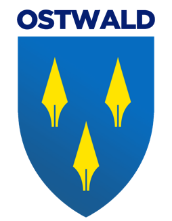 Dépôt du 8 mars au 9 avril en MairieDemande de dérogation scolaire                                DEROGATION INTERNE                                         DEROGATION ENTRANTE Tel le stipule le règlement, la demande de dérogation doit rester une exception au principe d’inscription de chaque enfant dans l’école dont il dépend. Elle est étudiée dans la limite de la capacité d’accueil des écoles, fixée chaque année par l’inspecteur de l’académie dans le cadre de la carte scolaire (article D.211-9 du Code de l’éducation). Elle sera acceptée sous réserve des places restantes après admission des enfants du secteur.Cadre réservé au service des Affaires Scolaires :Date d’arrivée au service :    _________________           AVIS DE LA COMMISSION du ________________                                         □ ACCORD          □ REFUS      MOTIF ________________________________________________________________ECOLE DEMANDEE :   ___________________________     ECOLE DE SECTEUR : _______________________________Niveau scolaire demandé :   ___________                                           EnfantNOM : ………………………………………………………………. Prénom : ………………………………………………………………………….Date de naissance : …….……/…………/………….          Lieu de naissance : …………………………………………………………..Sexe :           F  □                M 	□               			Représentant légal de l’enfantNOM : …………………………………………  Prénom : ……………………………………………             Père □     Mère □Adresse :………………………………………………………………………………………………………………………………………………………Code postal : ……………………  Ville : ………………………………………………  Tél : ………………………………………………………Courriel :………………………………………………………………………………………………………………………………………………………Motif (s) de la demande □  Frères/sœurs  déjà scolarisés dans le secteur de l’école sollicitée : Nom, prénom : ……………………………………………………. Ecole : ……………………………………………………… Niveau : ……………………□  site bilingue                           □  classe ULISUniquement si les 2 parents travaillent□ Grands-parents gardant l’enfant pendant les temps périscolaires□ assistante maternelle gardant l’enfant pendant les temps périscolaires□  autre motif : ______________________________________________________________________________________________________________________________________________________________________________ou  joindre un exposé des motifs .Je soussigné(e), demandeur ci-dessus, reconnais avoir pris connaissance des conditions du règlement des dérogations de périmètre scolaire de la Ville d’Ostwald et certifie sur l’honneur, l’exactitude des informations fournies.Date :                                                                                                                                                   Signature : Pièces justificatives à joindre au dossier(cf règlement commission dérogations scolaires site internet www.ville-Ostwald.fr/rubrique enfance jeunesse)copie d’un justificatif du domicile ou réside l’enfant (facture – de 3 mois) copie du livret de famille Tout autre justificatif que vous jugerez utile pour motiver la demandesi les 2 parents travaillent et l’enfant est gardé par les grands-parents/ou une assistante maternelleDernier bulletin de salaire du (des) responsables légaux de l’enfant ou copie de la carte de demandeur    d’emploi daté de – de 3 mois attestation sur l’honneur de la personne ayant la garde de l’enfant pendant les temps périscolaires (voir ci dessous)Photocopie du livret de famille attestant du lien de parenté (grands parents)Justificatif de domicile des grands parents Justificatif de domicile de – de 3 mois de l’ASMATCopie du dernier décompte des cotisations PAJE, ou contrat travailArticle 441-7 du code pénal « Est puni d’un an d’emprisonnement et de 15000 € d’amende, le fait :1 . d’établir une attestation ou un certificat faisant état de faits matériellement inexacts,2. de falsifier une attestation ou un certificat originaire sincère3 . de faire usage d’une attestation ou d’un certificat inexact ou falsifié« Les peines sont portées à 3 ans d’emprisonnement et 45000 € d’amende lorsque l’infraction est commise en vue de porter préjudice au trésor public ou patrimoine d’autruiATTESTATION SUR L’HONNEURde garde de l’enfant pendant les temps périscolairesà remplir et joindre au dossier par la personne en charge de l’enfant lors des temps périscolairesJe soussigné (e)      □  Madame         □  MonsieurNOM :                                                             Prénom : Adresse :Code Postal :                            Ville : □ Grands parents                                        □ Assistante MaternelleAtteste sur l’honneur avoir en charge la garde de l’enfant : NOM :                                                     Prénom : pendant les temps périscolaires (midi et après la classe).Date et signature : Article 441-7 du code pénal « Est puni d’un an d’emprisonnement et de 15000 € d’amende, le fait : 1 . d’établir une attestation ou un certificat faisant état de faits matériellement inexacts,2. de falsifier une attestation ou un certificat originaire sincère3 . de faire usage d’une attestation ou d’un certificat inexact ou falsifié« Les peines sont portées à 3 ans d’emprisonnement et 45000 € d’amende lorsque l’infraction est commise en vue de porter préjudice au trésor public ou patrimoine d’autrui »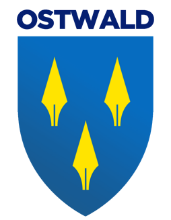 Demande de dérogation de périmètre scolaireAnnée scolaire 2021/2022Avis du Maire de la Commune de Résidence(pour les personnes ne résidant pas à Ostwald – dérogation entrante)Pour les motifs évoqués ci-avant (page 1), la famille a sollicité une dérogation entrante pour une école d’Ostwald.La participation aux dépenses scolaires engagées pour l’accueil de l’enfant par la commune de résidence de la famille peut conditionner l’examen et l’acceptation de la dérogation.□ Le Maire est favorable à cette demande de dérogation et prend en charge les frais de scolarité inhérents à l’accueil de l’enfant (article L212-8 du Code de l’Education)□ Le Maire s’oppose au départ de l’enfant pour les motifs suivants :………………………………………………………………………………………………………………………………………………………………………………………………………………………………………………………………………………………………………………………………………………………………………………………………………………………………………………………………………………………………………………………Date :                                                        Cachet et signature :